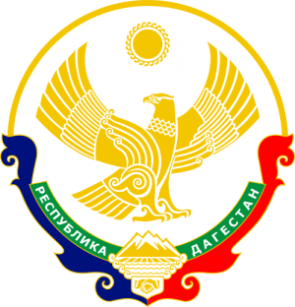 МИНИСТЕРСТВО ОБРАЗОВАНИЯ И НАУКИ РЕСПУБЛИКИ ДАГЕСТАНМКОУ «Чанкурбенская сош»Россия, Республика Дагестан, 368207 Буйнакский район сел. Чанкурбе, chancurbe_school@mail.ru           № 1                                                      «15» ноябрь   2019годОтчет о проведении  школьного этапа Всероссийских спортивных соревнований школьников     «Президентские состязания» МКОУ  Чанкурбенская СОШ  2019/20уч.годОтветственный за проведение Президентских состязаний, Алиев И.М  тел 8928-978-64-73Директор  школы     ___________________/____Мамаев С.Г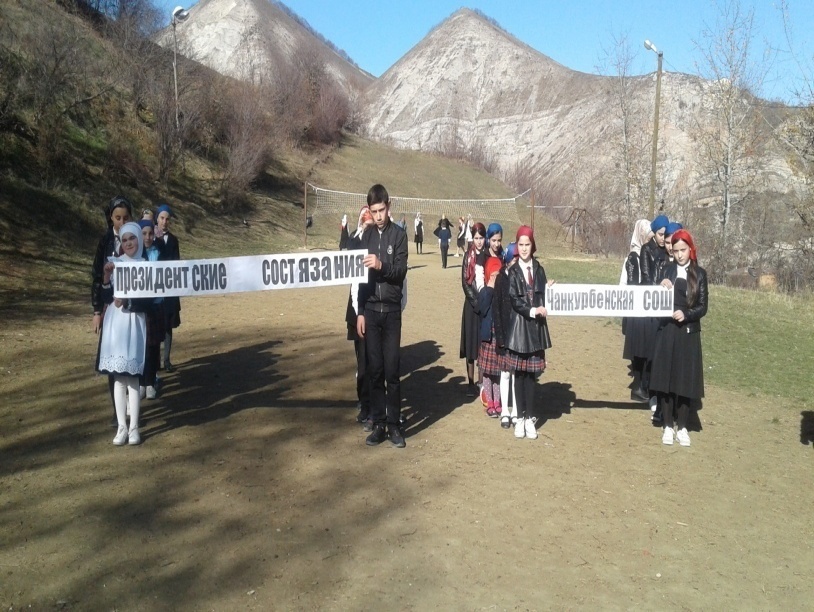 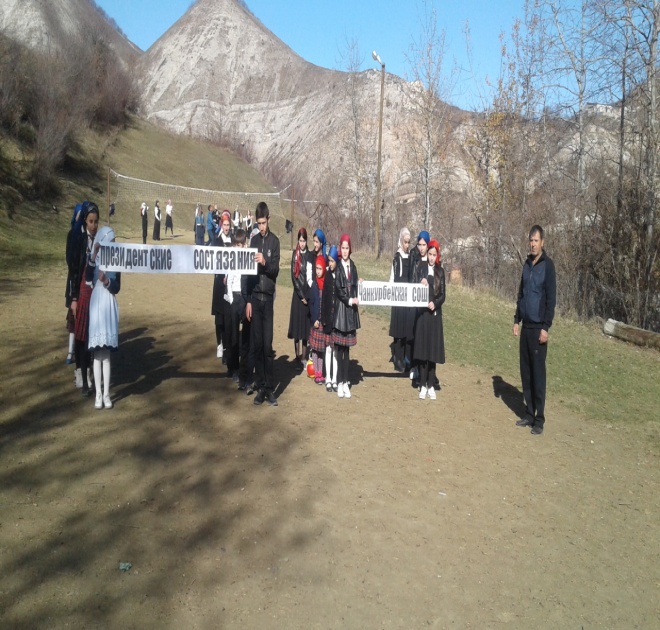 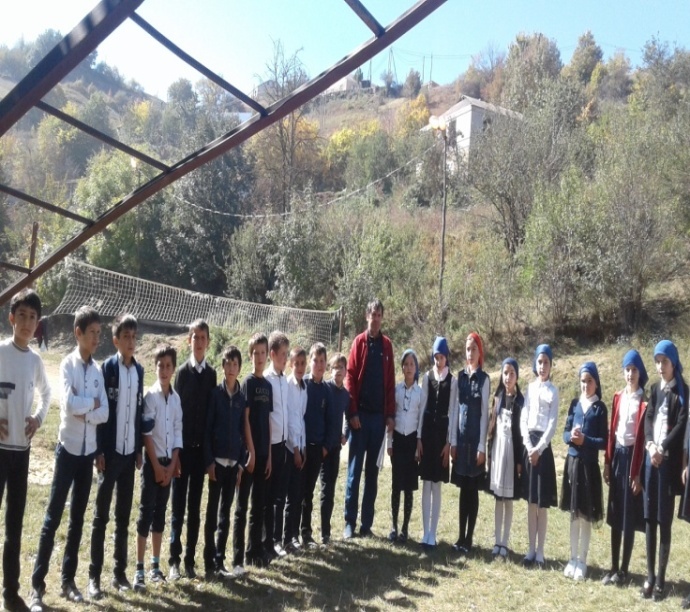 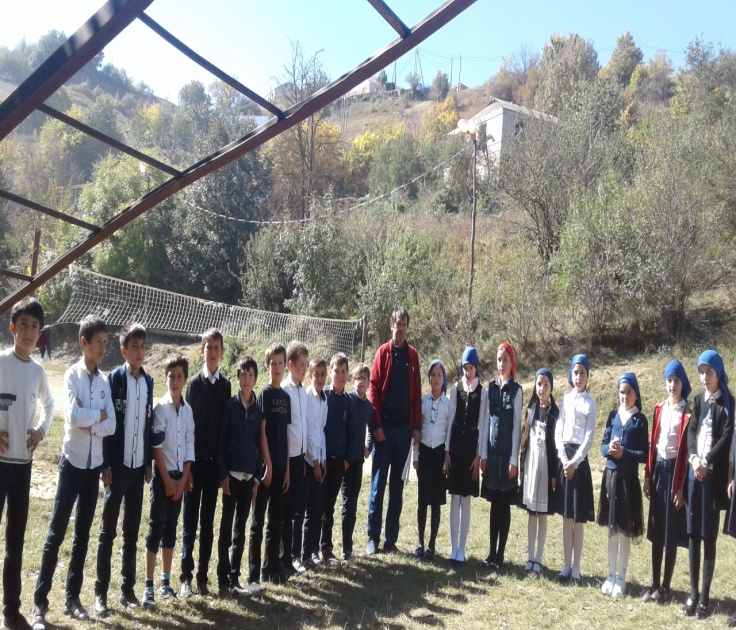 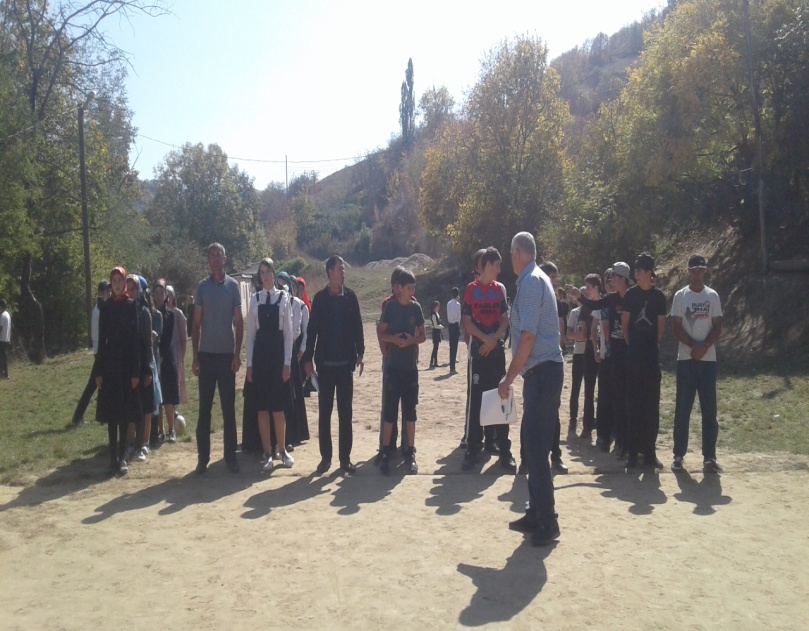 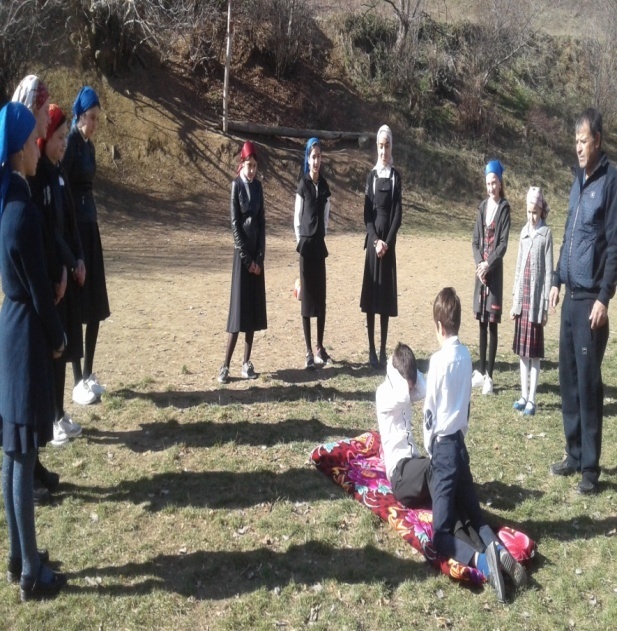 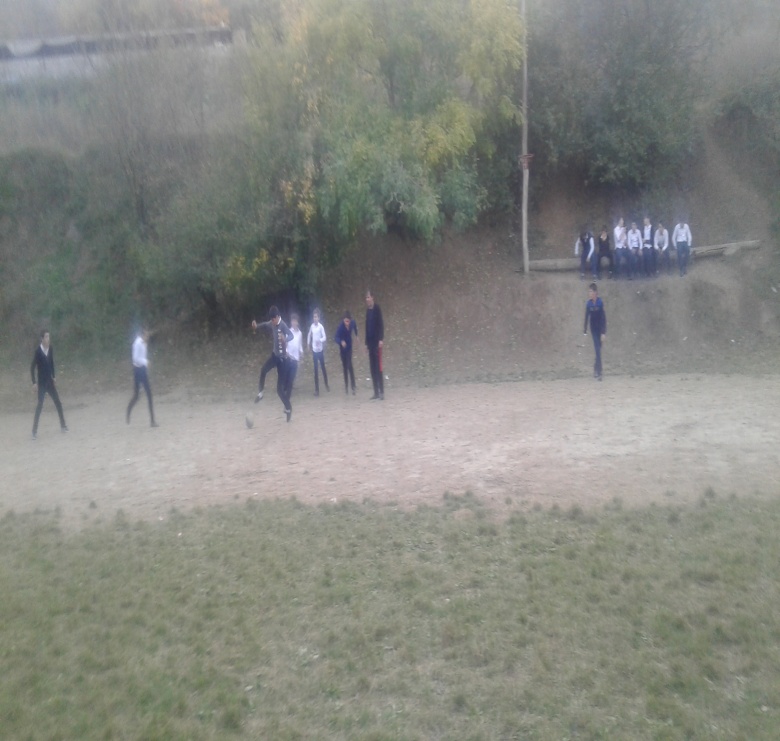 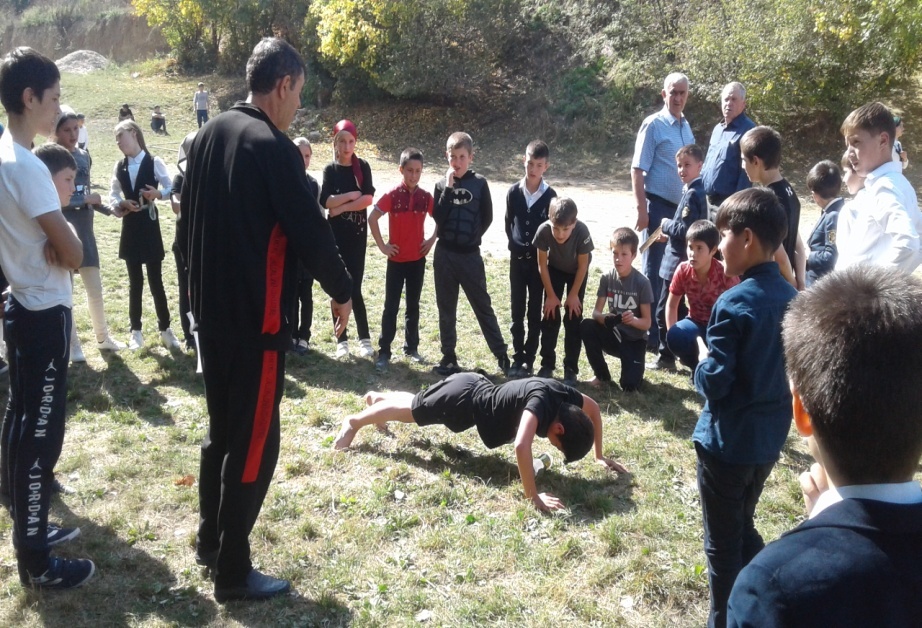 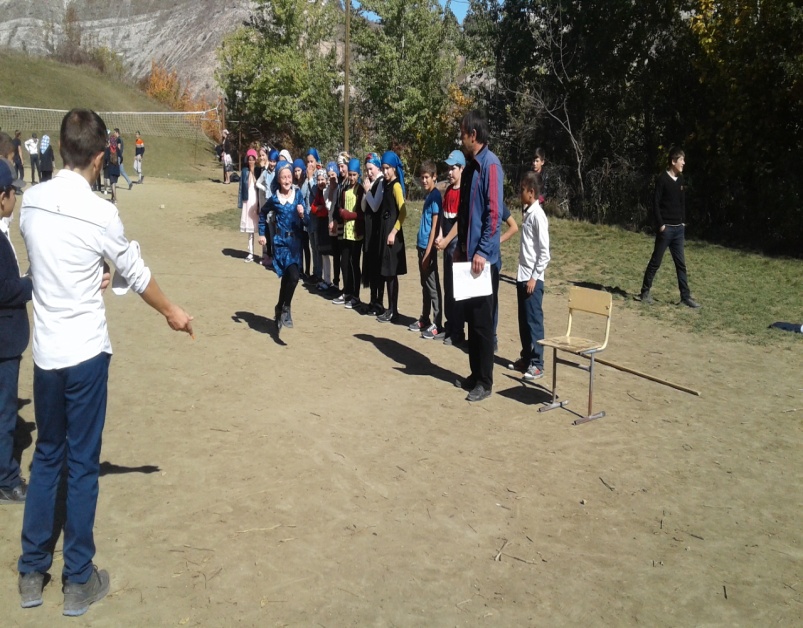 Количество классов  в общеобразовательном учрежденииКоличество классов  в общеобразовательном учрежденииКоличество классов  в общеобразовательном учрежденииКоличество обучающихся в общеобразовательном учреждении.Количество обучающихся в общеобразовательном учреждении.Количество обучающихся в общеобразовательном учреждении.Основные виды соревнований и  конкурсов, включённых в программу школьного этапа Президентских состязанийСроки  проведения школьного этапа Президентских                состязаний Мероприятияпроводились при             поддержке(государственные                 и муниципальные организации, спонсоры и т.д.)Освещение в СМИ и на сайте школыВсего Приняло участие в школьном этапе Президентских состязаний Всего Приняло участие в школьном этапе Президентских состязаний Основные виды соревнований и  конкурсов, включённых в программу школьного этапа Президентских состязанийСроки  проведения школьного этапа Президентских                состязаний Мероприятияпроводились при             поддержке(государственные                 и муниципальные организации, спонсоры и т.д.)Освещение в СМИ и на сайте школы1 класс3-1 класс54- Веселые старты:Прыжки в длину с местаПодъем туловища из положения «лежа на спине» подтягивание мальчикиОтжимание девочкиНаклон вперед из положение«сидя»;Мини-футболБег-30м.60м,100м, 1000мОктябрь-ноябрьадминистрацияшколы.2 класс3-2 класс39- Веселые старты:Прыжки в длину с местаПодъем туловища из положения «лежа на спине» подтягивание мальчикиОтжимание девочкиНаклон вперед из положение«сидя»;Мини-футболБег-30м.60м,100м, 1000мОктябрь-ноябрьадминистрацияшколы.3 класс3-3 класс37- Веселые старты:Прыжки в длину с местаПодъем туловища из положения «лежа на спине» подтягивание мальчикиОтжимание девочкиНаклон вперед из положение«сидя»;Мини-футболБег-30м.60м,100м, 1000мОктябрь-ноябрьадминистрацияшколы.4 класс3-4 класс35- Веселые старты:Прыжки в длину с местаПодъем туловища из положения «лежа на спине» подтягивание мальчикиОтжимание девочкиНаклон вперед из положение«сидя»;Мини-футболБег-30м.60м,100м, 1000мОктябрь-ноябрьадминистрацияшколы.5 класс335 класс4740 Веселые старты:Прыжки в длину с местаПодъем туловища из положения «лежа на спине» подтягивание мальчикиОтжимание девочкиНаклон вперед из положение«сидя»;Мини-футболБег-30м.60м,100м, 1000мОктябрь-ноябрьадминистрацияшколы.6 класс226 класс3838 Веселые старты:Прыжки в длину с местаПодъем туловища из положения «лежа на спине» подтягивание мальчикиОтжимание девочкиНаклон вперед из положение«сидя»;Мини-футболБег-30м.60м,100м, 1000мОктябрь-ноябрьадминистрацияшколы.7 класс227 класс3636 Веселые старты:Прыжки в длину с местаПодъем туловища из положения «лежа на спине» подтягивание мальчикиОтжимание девочкиНаклон вперед из положение«сидя»;Мини-футболБег-30м.60м,100м, 1000мОктябрь-ноябрьадминистрацияшколы.8 класс228 класс2624 Веселые старты:Прыжки в длину с местаПодъем туловища из положения «лежа на спине» подтягивание мальчикиОтжимание девочкиНаклон вперед из положение«сидя»;Мини-футболБег-30м.60м,100м, 1000мОктябрь-ноябрьадминистрацияшколы.9 класс229 класс4240 Веселые старты:Прыжки в длину с местаПодъем туловища из положения «лежа на спине» подтягивание мальчикиОтжимание девочкиНаклон вперед из положение«сидя»;Мини-футболБег-30м.60м,100м, 1000мОктябрь-ноябрьадминистрацияшколы.Итого2311354178 Веселые старты:Прыжки в длину с местаПодъем туловища из положения «лежа на спине» подтягивание мальчикиОтжимание девочкиНаклон вперед из положение«сидя»;Мини-футболБег-30м.60м,100м, 1000мОктябрь-ноябрьадминистрацияшколы.